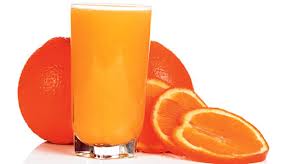 за период:  11.04. -  15.04.2022.                  *установа задржава право промене јеловника из техничких разлога                                                                                                               нутрициониста установе                                                                                                                                               ПРЕДШКОЛСКА УСТАНОВА ЧУКАРИЦАБр: 957/1 датум 21.05.2022.год.                            					    	                   Војка Арсић, Марина БошњакБЕОГРАД, Пожешка број 28   Тел: 3058-717                                                                                                                                                                                                                                                                                                                                                                                                                                                                                                                      датумДоручакУжинаРучакпонедељак09.05.Намаз од качкаваља и павлаке, млекоСутлијаш од проса са какаомЧорба од поврћа, макарони са сиром и јајима, кисела салата, хлеб, јабукауторак10.05.Јунећа печеница, павлака, хлеб, какаоШтрудла са маком, чај Вариво од младог купуса са свињским месом, хлеб, поморанџасреда11.05.Намаз од туњевине и крем сира, хлеб, јогуртКолач са јабукама, орасима и џемом, чајВариво од шаргарепе и кромпира са јунећим месом, купус салата, хлеб, лимунадачетвртак12.05.Намаз од сланине и крем сира, јогуртСлана плазма, јогуртПанирани ослић, блитва, кисело млеко, хлеб, бананапетак13.05.Мед, путер, хлеб, млекоИнтегралне погачице са семенкама и сусамом, чајГрашак са јунетином, зелена салата, хлеб, јабукаенергетска вредностбеланчевинемастиугљенихидратиминералиминераливитаминивитаминивитаминивитаминивитаминиенергетска вредностбеланчевинемастиугљенихидратиСаFeАБ1Б2СРР4341,5438,2039,67130,85656,888,131283,220,811,08110,105,36